Enfermedades relacionadas con el calor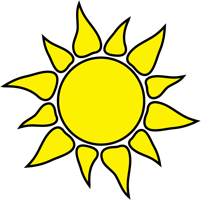 Golpe de Calor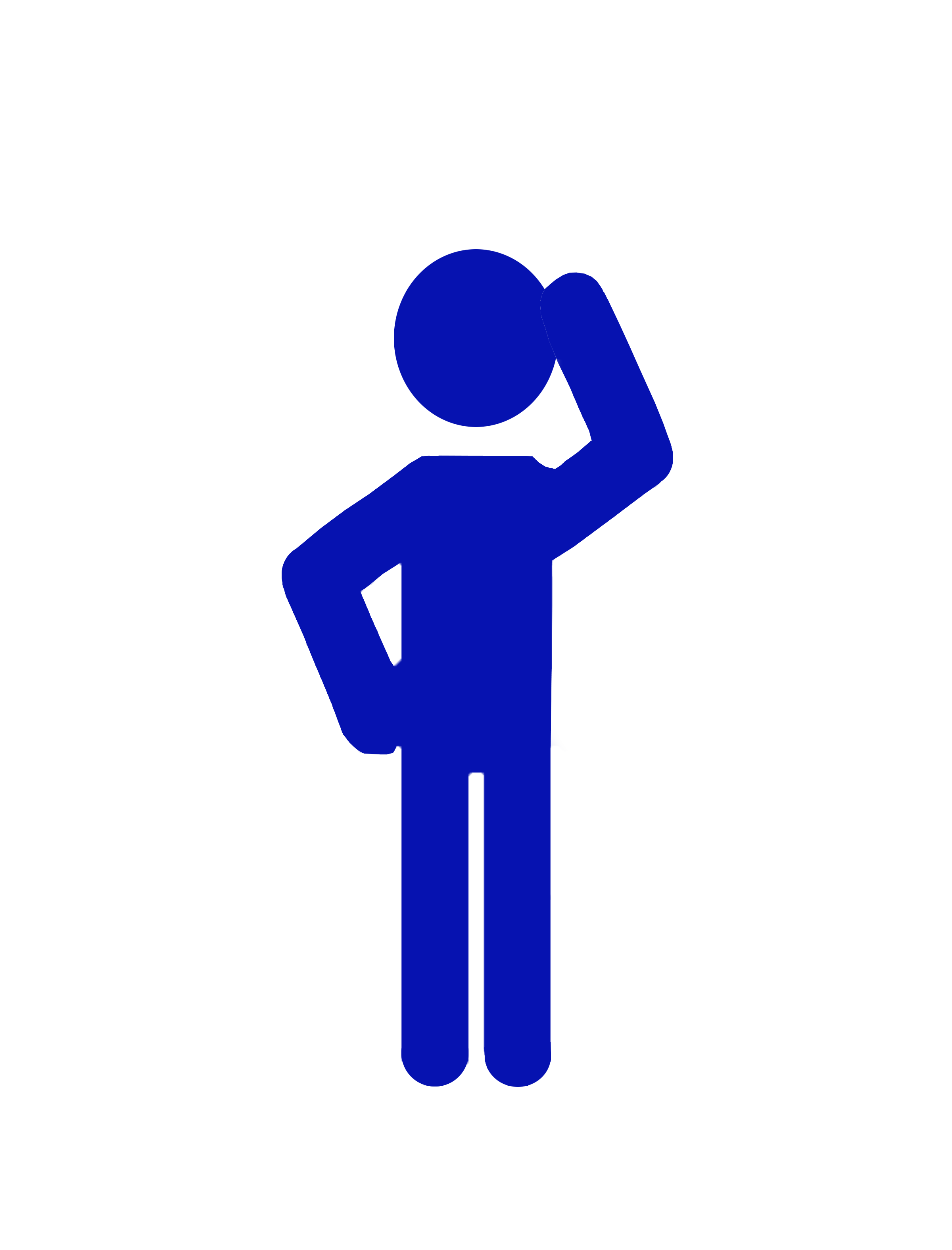 Agotamiento por calorPiel caliente, seca y rojaPiel pálida, fría y pegajosaConfusiónIrritablePerdida de concienciaMareosDolor de cabeza, nauseas, vómitosDolor de cabeza, náuseas, vómitosFalta de sudor osudoración excesivaSudoración excesiva¡Llame al 911 de inmediato!Refresque al trabajador de la forma que le sea posible.Refresque al trabajador.Mueva a un área con sombra.Dele bebidas frescas.Llame a asistencia médica.